愛知学泉短期大学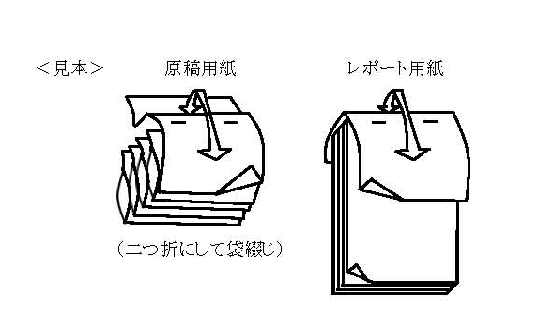 【提出方法】　1．ボールペンまたはペンで記入してください。　2．レポートと表紙をホッチキスで止めて提出してください。　３．太枠内を記入してください。山折り　　　　　　　　　←ホッチキスで止める→　　　　　　提出日：　　 　 年 　　　月　 　　日　　　　　年度　前期・後期　レポート提出（表紙）　※該当の学科を○で囲む。	きりとりせんレポート提出済み証明（本人控）1．提出締切日・時間後は一切受け付けません。2．成績評価がでるまで大切に保管すること。※該当の学科を○で囲む。科目名担当教員名採点科目名担当教員名ﾚﾎﾟｰﾄ課題食物栄養学科　　・　　幼児教育学科　　・　　生活デザイン総合学科食物栄養学科　　・　　幼児教育学科　　・　　生活デザイン総合学科食物栄養学科　　・　　幼児教育学科　　・　　生活デザイン総合学科食物栄養学科　　・　　幼児教育学科　　・　　生活デザイン総合学科学年・ｸﾗｽ年　 　　クラス学籍番号氏　名科目名担当教員名食物栄養学科　　・　　幼児教育学科　　・　　生活デザイン総合学科食物栄養学科　　・　　幼児教育学科　　・　　生活デザイン総合学科食物栄養学科　　・　　幼児教育学科　　・　　生活デザイン総合学科食物栄養学科　　・　　幼児教育学科　　・　　生活デザイン総合学科受付印食物栄養学科　　・　　幼児教育学科　　・　　生活デザイン総合学科食物栄養学科　　・　　幼児教育学科　　・　　生活デザイン総合学科食物栄養学科　　・　　幼児教育学科　　・　　生活デザイン総合学科食物栄養学科　　・　　幼児教育学科　　・　　生活デザイン総合学科学年・ｸﾗｽ年　　 　クラス学籍番号氏　名